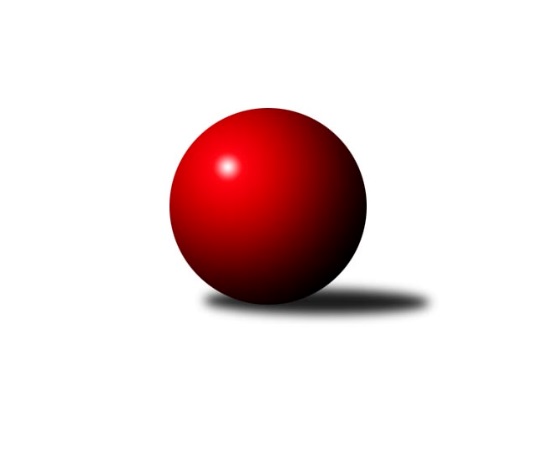 Č.9Ročník 2016/2017	23.5.2024 Interliga 2016/2017Statistika 9. kolaTabulka družstev:		družstvo	záp	výh	rem	proh	skore	sety	průměr	body	plné	dorážka	chyby	1.	ŠK Železiarne Podbrezová	9	9	0	0	65.0 : 7.0 	(150.5 : 65.5)	3772	18	2403	1369	5.7	2.	ŠKK Trstená Starek	9	6	1	2	47.0 : 25.0 	(119.5 : 96.5)	3555	13	2321	1234	13.1	3.	SKK Rokycany	10	6	1	3	45.0 : 35.0 	(126.0 : 114.0)	3520	13	2283	1237	8.6	4.	KK Inter Bratislava	9	5	1	3	41.0 : 31.0 	(115.5 : 100.5)	3563	11	2320	1243	12.4	5.	KK PSJ Jihlava	9	4	2	3	38.0 : 34.0 	(104.0 : 112.0)	3466	10	2265	1201	12.8	6.	ŠK Modranka	10	4	2	4	38.0 : 42.0 	(114.0 : 126.0)	3506	10	2303	1203	14.4	7.	TJ Sokol Luhačovice	8	4	0	4	29.0 : 35.0 	(92.5 : 99.5)	3507	8	2288	1220	12.9	8.	TJ Sokol Husovice	9	4	0	5	25.0 : 47.0 	(92.0 : 124.0)	3493	8	2292	1201	12.9	9.	TJ Slavoj Veľký Šariš	9	3	0	6	33.0 : 39.0 	(104.5 : 111.5)	3516	6	2285	1231	13.3	10.	Klokani CB Dobřany	9	3	0	6	29.0 : 43.0 	(97.0 : 119.0)	3510	6	2292	1218	14.8	11.	KK Slavoj Praha	9	2	1	6	25.0 : 47.0 	(100.5 : 115.5)	3481	5	2276	1205	16	12.	KK Tatran Sučany A	10	1	0	9	25.0 : 55.0 	(104.0 : 136.0)	3464	2	2266	1198	14.1Tabulka doma:		družstvo	záp	výh	rem	proh	skore	sety	průměr	body	maximum	minimum	1.	ŠK Železiarne Podbrezová	5	5	0	0	38.0 : 2.0 	(89.0 : 31.0)	3872	10	3957	3732	2.	SKK Rokycany	6	5	0	1	29.0 : 19.0 	(79.5 : 64.5)	3577	10	3700	3490	3.	TJ Sokol Husovice	5	4	0	1	21.0 : 19.0 	(60.0 : 60.0)	3449	8	3535	3382	4.	KK Inter Bratislava	4	3	1	0	25.0 : 7.0 	(62.0 : 34.0)	3688	7	3773	3577	5.	TJ Sokol Luhačovice	3	3	0	0	20.0 : 4.0 	(46.0 : 26.0)	3502	6	3557	3431	6.	KK PSJ Jihlava	4	3	0	1	19.0 : 13.0 	(47.0 : 49.0)	3418	6	3473	3355	7.	ŠK Modranka	5	2	2	1	21.0 : 19.0 	(61.0 : 59.0)	3480	6	3635	3380	8.	ŠKK Trstená Starek	4	2	1	1	19.0 : 13.0 	(52.0 : 44.0)	3593	5	3698	3528	9.	TJ Slavoj Veľký Šariš	4	1	0	3	15.0 : 17.0 	(50.0 : 46.0)	3521	2	3614	3460	10.	KK Slavoj Praha	4	1	0	3	12.0 : 20.0 	(44.0 : 52.0)	3488	2	3610	3422	11.	Klokani CB Dobřany	5	1	0	4	12.0 : 28.0 	(48.0 : 72.0)	3607	2	3696	3552	12.	KK Tatran Sučany A	6	1	0	5	18.0 : 30.0 	(66.0 : 78.0)	3515	2	3630	3343Tabulka venku:		družstvo	záp	výh	rem	proh	skore	sety	průměr	body	maximum	minimum	1.	ŠK Železiarne Podbrezová	4	4	0	0	27.0 : 5.0 	(61.5 : 34.5)	3747	8	3885	3598	2.	ŠKK Trstená Starek	5	4	0	1	28.0 : 12.0 	(67.5 : 52.5)	3548	8	3572	3512	3.	Klokani CB Dobřany	4	2	0	2	17.0 : 15.0 	(49.0 : 47.0)	3486	4	3551	3423	4.	KK PSJ Jihlava	5	1	2	2	19.0 : 21.0 	(57.0 : 63.0)	3476	4	3617	3352	5.	TJ Slavoj Veľký Šariš	5	2	0	3	18.0 : 22.0 	(54.5 : 65.5)	3515	4	3709	3297	6.	ŠK Modranka	5	2	0	3	17.0 : 23.0 	(53.0 : 67.0)	3511	4	3707	3385	7.	KK Inter Bratislava	5	2	0	3	16.0 : 24.0 	(53.5 : 66.5)	3538	4	3677	3392	8.	SKK Rokycany	4	1	1	2	16.0 : 16.0 	(46.5 : 49.5)	3506	3	3628	3385	9.	KK Slavoj Praha	5	1	1	3	13.0 : 27.0 	(56.5 : 63.5)	3479	3	3624	3311	10.	TJ Sokol Luhačovice	5	1	0	4	9.0 : 31.0 	(46.5 : 73.5)	3508	2	3662	3383	11.	KK Tatran Sučany A	4	0	0	4	7.0 : 25.0 	(38.0 : 58.0)	3451	0	3603	3301	12.	TJ Sokol Husovice	4	0	0	4	4.0 : 28.0 	(32.0 : 64.0)	3504	0	3531	3480Tabulka podzimní části:		družstvo	záp	výh	rem	proh	skore	sety	průměr	body	doma	venku	1.	ŠK Železiarne Podbrezová	9	9	0	0	65.0 : 7.0 	(150.5 : 65.5)	3772	18 	5 	0 	0 	4 	0 	0	2.	ŠKK Trstená Starek	9	6	1	2	47.0 : 25.0 	(119.5 : 96.5)	3555	13 	2 	1 	1 	4 	0 	1	3.	SKK Rokycany	10	6	1	3	45.0 : 35.0 	(126.0 : 114.0)	3520	13 	5 	0 	1 	1 	1 	2	4.	KK Inter Bratislava	9	5	1	3	41.0 : 31.0 	(115.5 : 100.5)	3563	11 	3 	1 	0 	2 	0 	3	5.	KK PSJ Jihlava	9	4	2	3	38.0 : 34.0 	(104.0 : 112.0)	3466	10 	3 	0 	1 	1 	2 	2	6.	ŠK Modranka	10	4	2	4	38.0 : 42.0 	(114.0 : 126.0)	3506	10 	2 	2 	1 	2 	0 	3	7.	TJ Sokol Luhačovice	8	4	0	4	29.0 : 35.0 	(92.5 : 99.5)	3507	8 	3 	0 	0 	1 	0 	4	8.	TJ Sokol Husovice	9	4	0	5	25.0 : 47.0 	(92.0 : 124.0)	3493	8 	4 	0 	1 	0 	0 	4	9.	TJ Slavoj Veľký Šariš	9	3	0	6	33.0 : 39.0 	(104.5 : 111.5)	3516	6 	1 	0 	3 	2 	0 	3	10.	Klokani CB Dobřany	9	3	0	6	29.0 : 43.0 	(97.0 : 119.0)	3510	6 	1 	0 	4 	2 	0 	2	11.	KK Slavoj Praha	9	2	1	6	25.0 : 47.0 	(100.5 : 115.5)	3481	5 	1 	0 	3 	1 	1 	3	12.	KK Tatran Sučany A	10	1	0	9	25.0 : 55.0 	(104.0 : 136.0)	3464	2 	1 	0 	5 	0 	0 	4Tabulka jarní části:		družstvo	záp	výh	rem	proh	skore	sety	průměr	body	doma	venku	1.	ŠKK Trstená Starek	0	0	0	0	0.0 : 0.0 	(0.0 : 0.0)	0	0 	0 	0 	0 	0 	0 	0 	2.	ŠK Modranka	0	0	0	0	0.0 : 0.0 	(0.0 : 0.0)	0	0 	0 	0 	0 	0 	0 	0 	3.	TJ Slavoj Veľký Šariš	0	0	0	0	0.0 : 0.0 	(0.0 : 0.0)	0	0 	0 	0 	0 	0 	0 	0 	4.	ŠK Železiarne Podbrezová	0	0	0	0	0.0 : 0.0 	(0.0 : 0.0)	0	0 	0 	0 	0 	0 	0 	0 	5.	KK Tatran Sučany A	0	0	0	0	0.0 : 0.0 	(0.0 : 0.0)	0	0 	0 	0 	0 	0 	0 	0 	6.	Klokani CB Dobřany	0	0	0	0	0.0 : 0.0 	(0.0 : 0.0)	0	0 	0 	0 	0 	0 	0 	0 	7.	KK Inter Bratislava	0	0	0	0	0.0 : 0.0 	(0.0 : 0.0)	0	0 	0 	0 	0 	0 	0 	0 	8.	TJ Sokol Husovice	0	0	0	0	0.0 : 0.0 	(0.0 : 0.0)	0	0 	0 	0 	0 	0 	0 	0 	9.	KK Slavoj Praha	0	0	0	0	0.0 : 0.0 	(0.0 : 0.0)	0	0 	0 	0 	0 	0 	0 	0 	10.	TJ Sokol Luhačovice	0	0	0	0	0.0 : 0.0 	(0.0 : 0.0)	0	0 	0 	0 	0 	0 	0 	0 	11.	SKK Rokycany	0	0	0	0	0.0 : 0.0 	(0.0 : 0.0)	0	0 	0 	0 	0 	0 	0 	0 	12.	KK PSJ Jihlava	0	0	0	0	0.0 : 0.0 	(0.0 : 0.0)	0	0 	0 	0 	0 	0 	0 	0 Zisk bodů pro družstvo:		jméno hráče	družstvo	body	zápasy	v %	dílčí body	sety	v %	1.	Vilmos Zavarko 	ŠK Železiarne Podbrezová 	9	/	9	(100%)	35.5	/	36	(99%)	2.	Daniel Tepša 	ŠK Železiarne Podbrezová 	9	/	9	(100%)	27.5	/	36	(76%)	3.	Ivan Čech 	ŠKK Trstená Starek 	8	/	9	(89%)	25.5	/	36	(71%)	4.	Bystrík Vadovič 	ŠK Železiarne Podbrezová 	8	/	9	(89%)	25.5	/	36	(71%)	5.	Milan Tomka 	ŠK Železiarne Podbrezová 	8	/	9	(89%)	22.5	/	36	(63%)	6.	Martin Koleják 	ŠKK Trstená Starek 	8	/	9	(89%)	22	/	36	(61%)	7.	Damián Bielik 	ŠK Modranka 	7	/	8	(88%)	21	/	32	(66%)	8.	Zdeněk Gartus 	KK Slavoj Praha 	7	/	9	(78%)	26	/	36	(72%)	9.	Martin Švorba 	KK PSJ Jihlava 	7	/	9	(78%)	24	/	36	(67%)	10.	Václav Rychtařík ml.	KK PSJ Jihlava 	7	/	9	(78%)	22.5	/	36	(63%)	11.	Daniel Pažitný 	ŠK Modranka 	7	/	9	(78%)	22	/	36	(61%)	12.	Peter Magala 	TJ Slavoj Veľký Šariš 	7	/	9	(78%)	19	/	36	(53%)	13.	Michal Pytlík 	SKK Rokycany 	7	/	10	(70%)	25.5	/	40	(64%)	14.	Jaroslav Truska 	KK Inter Bratislava 	6	/	8	(75%)	21.5	/	32	(67%)	15.	Peter Šibal 	ŠKK Trstená Starek 	6	/	8	(75%)	21.5	/	32	(67%)	16.	Roman Pytlík 	SKK Rokycany 	6	/	8	(75%)	20	/	32	(63%)	17.	Peter Nemček 	ŠK Železiarne Podbrezová 	6	/	8	(75%)	17	/	32	(53%)	18.	Rastislav Beran 	TJ Slavoj Veľký Šariš 	6	/	9	(67%)	22	/	36	(61%)	19.	Marek Zajko 	KK Inter Bratislava 	6	/	9	(67%)	22	/	36	(61%)	20.	Daniel Braun 	KK PSJ Jihlava 	6	/	9	(67%)	19	/	36	(53%)	21.	Marek Knapko 	KK Tatran Sučany A 	6	/	10	(60%)	26	/	40	(65%)	22.	Vojtěch Špelina 	SKK Rokycany 	6	/	10	(60%)	21.5	/	40	(54%)	23.	Rostislav Gorecký 	TJ Sokol Luhačovice 	5	/	8	(63%)	20	/	32	(63%)	24.	Radek Polách 	TJ Sokol Luhačovice 	5	/	8	(63%)	18	/	32	(56%)	25.	David Kuděj 	KK Slavoj Praha 	5	/	8	(63%)	15.5	/	32	(48%)	26.	Stanislav Partl 	KK PSJ Jihlava 	5	/	9	(56%)	20.5	/	36	(57%)	27.	Jiří Baloun 	Klokani CB Dobřany 	5	/	9	(56%)	19	/	36	(53%)	28.	Daniel Neumann 	SKK Rokycany 	5	/	9	(56%)	18	/	36	(50%)	29.	Vlastimil Zeman ml.	Klokani CB Dobřany 	5	/	9	(56%)	17.5	/	36	(49%)	30.	Ján Vyletel 	KK Tatran Sučany A 	5	/	9	(56%)	15	/	36	(42%)	31.	Maroš Ležovič 	ŠK Modranka 	5	/	10	(50%)	18.5	/	40	(46%)	32.	Ján Jasenský 	KK Inter Bratislava 	4	/	4	(100%)	12.5	/	16	(78%)	33.	Erik Kuna 	ŠK Železiarne Podbrezová 	4	/	5	(80%)	13	/	20	(65%)	34.	Tomáš Karas 	ŠKK Trstená Starek 	4	/	5	(80%)	12	/	20	(60%)	35.	Jiří Axman ml.	TJ Sokol Husovice 	4	/	7	(57%)	15	/	28	(54%)	36.	Dušan Ryba 	TJ Sokol Husovice 	4	/	7	(57%)	15	/	28	(54%)	37.	Michal Fábry 	ŠKK Trstená Starek 	4	/	7	(57%)	13	/	28	(46%)	38.	Martin Pejčoch 	Klokani CB Dobřany 	4	/	7	(57%)	12.5	/	28	(45%)	39.	Milan Jankovič 	ŠK Modranka 	4	/	7	(57%)	11	/	28	(39%)	40.	Radoslav Foltín 	TJ Slavoj Veľký Šariš 	4	/	8	(50%)	16.5	/	32	(52%)	41.	Michal Markus 	TJ Sokol Luhačovice 	4	/	8	(50%)	16	/	32	(50%)	42.	Roman Bukový 	KK Tatran Sučany A 	4	/	8	(50%)	14	/	32	(44%)	43.	Lukáš Doubrava 	Klokani CB Dobřany 	4	/	9	(44%)	21	/	36	(58%)	44.	Vojtech Vitkovič 	TJ Slavoj Veľký Šariš 	4	/	9	(44%)	20	/	36	(56%)	45.	Michal Dovičič 	ŠK Modranka 	4	/	10	(40%)	20	/	40	(50%)	46.	Peter Adamec 	KK Tatran Sučany A 	4	/	10	(40%)	13.5	/	40	(34%)	47.	Miroslav Vlčko 	KK Inter Bratislava 	3	/	3	(100%)	10	/	12	(83%)	48.	Miroslav Hliviak 	TJ Slavoj Veľký Šariš 	3	/	4	(75%)	11	/	16	(69%)	49.	Jan Endršt 	SKK Rokycany 	3	/	5	(60%)	12	/	20	(60%)	50.	Libor Škoula 	TJ Sokol Husovice 	3	/	6	(50%)	10	/	24	(42%)	51.	Tomáš Valík 	KK PSJ Jihlava 	3	/	7	(43%)	12	/	28	(43%)	52.	Tomáš Molek 	TJ Sokol Luhačovice 	3	/	8	(38%)	15	/	32	(47%)	53.	Martin Pozsgai 	KK Inter Bratislava 	3	/	8	(38%)	14	/	32	(44%)	54.	Zdeněk Říha 	Klokani CB Dobřany 	3	/	8	(38%)	14	/	32	(44%)	55.	Václav Mazur 	TJ Sokol Husovice 	3	/	8	(38%)	12.5	/	32	(39%)	56.	Zdeněk Vymazal 	TJ Sokol Husovice 	3	/	9	(33%)	20.5	/	36	(57%)	57.	Evžen Valtr 	KK Slavoj Praha 	3	/	9	(33%)	18	/	36	(50%)	58.	Jozef Zeman 	KK Inter Bratislava 	3	/	9	(33%)	15	/	36	(42%)	59.	Marek Juris 	ŠKK Trstená Starek 	2	/	3	(67%)	5.5	/	12	(46%)	60.	Tibor Varga 	KK Inter Bratislava 	2	/	4	(50%)	8	/	16	(50%)	61.	Tomáš Pašiak 	ŠK Železiarne Podbrezová 	2	/	4	(50%)	6.5	/	16	(41%)	62.	Pavel Honsa 	SKK Rokycany 	2	/	5	(40%)	10	/	20	(50%)	63.	Anton Stašák 	KK Slavoj Praha 	2	/	5	(40%)	9	/	20	(45%)	64.	Ján Bažík 	KK Tatran Sučany A 	2	/	5	(40%)	8	/	20	(40%)	65.	Filip Lekeš 	TJ Sokol Luhačovice 	2	/	7	(29%)	12	/	28	(43%)	66.	Martin Starek 	ŠKK Trstená Starek 	2	/	8	(25%)	15	/	32	(47%)	67.	Jiří Mrlík 	TJ Sokol Luhačovice 	2	/	8	(25%)	10.5	/	32	(33%)	68.	Stanislav Kováč 	TJ Slavoj Veľký Šariš 	2	/	8	(25%)	10	/	32	(31%)	69.	Peter Mikulík 	ŠK Modranka 	2	/	9	(22%)	12.5	/	36	(35%)	70.	Martin Kozák 	ŠK Železiarne Podbrezová 	1	/	1	(100%)	3	/	4	(75%)	71.	Marek Olejňák 	TJ Slavoj Veľký Šariš 	1	/	2	(50%)	4	/	8	(50%)	72.	Gabriel Listofer 	KK Inter Bratislava 	1	/	2	(50%)	3	/	8	(38%)	73.	Dávid Kadlub 	KK Inter Bratislava 	1	/	3	(33%)	6	/	12	(50%)	74.	Martin Dolnák 	ŠK Modranka 	1	/	4	(25%)	7	/	16	(44%)	75.	Vlastimil Zeman 	Klokani CB Dobřany 	1	/	4	(25%)	4.5	/	16	(28%)	76.	Ján Tkáč 	KK Tatran Sučany A 	1	/	5	(20%)	8	/	20	(40%)	77.	Petr Pavlík 	KK Slavoj Praha 	1	/	5	(20%)	7.5	/	20	(38%)	78.	Martin Vrbata 	Klokani CB Dobřany 	1	/	6	(17%)	7.5	/	24	(31%)	79.	Štěpán Šreiber 	SKK Rokycany 	1	/	7	(14%)	11	/	28	(39%)	80.	Róbert Vereš 	KK Tatran Sučany A 	1	/	8	(13%)	14.5	/	32	(45%)	81.	Michal Šimek 	TJ Sokol Husovice 	1	/	8	(13%)	11	/	32	(34%)	82.	Michal Harčarik 	KK Inter Bratislava 	0	/	1	(0%)	2	/	4	(50%)	83.	Tomáš Roháľ 	TJ Slavoj Veľký Šariš 	0	/	1	(0%)	2	/	4	(50%)	84.	Jiří Ouhel 	KK PSJ Jihlava 	0	/	1	(0%)	1	/	4	(25%)	85.	Matej Ondrus 	KK Inter Bratislava 	0	/	1	(0%)	1	/	4	(25%)	86.	Richard Tóth 	KK Inter Bratislava 	0	/	1	(0%)	0.5	/	4	(13%)	87.	Jozef Čech 	TJ Slavoj Veľký Šariš 	0	/	1	(0%)	0	/	4	(0%)	88.	Milan Kováč 	KK Tatran Sučany A 	0	/	1	(0%)	0	/	4	(0%)	89.	Matúš Kadlečík 	ŠK Modranka 	0	/	2	(0%)	2	/	8	(25%)	90.	František Stankovič 	ŠKK Trstená Starek 	0	/	2	(0%)	1	/	8	(13%)	91.	Erik Gordík 	KK Tatran Sučany A 	0	/	3	(0%)	4	/	12	(33%)	92.	Jiří Partl 	KK PSJ Jihlava 	0	/	4	(0%)	3.5	/	16	(22%)	93.	Lukáš Janko 	KK Slavoj Praha 	0	/	5	(0%)	8	/	20	(40%)	94.	Josef Dvořák 	KK Slavoj Praha 	0	/	7	(0%)	11.5	/	28	(41%)	95.	Jan Machálek ml.	TJ Sokol Husovice 	0	/	7	(0%)	6	/	28	(21%)Průměry na kuželnách:		kuželna	průměr	plné	dorážka	chyby	výkon na hráče	1.	Podbrezová, 1-6	3720	2400	1320	10.4	(620.0)	2.	CB Dobřany, 1-4	3654	2354	1299	13.0	(609.0)	3.	Inter BA, 1-6	3614	2343	1270	12.5	(602.4)	4.	Trstená, 1-4	3576	2318	1258	10.8	(596.1)	5.	SKK Rokycany, 1-4	3538	2292	1245	9.2	(589.7)	6.	Sučany, 1-4	3523	2319	1204	14.1	(587.2)	7.	Veľký Šariš, 1-6	3519	2294	1224	13.4	(586.5)	8.	SK Žižkov Praha, 1-4	3507	2308	1198	15.6	(584.5)	9.	Modranka, 1-4	3485	2265	1220	14.5	(580.9)	10.	TJ Sokol Luhačovice, 1-4	3470	2273	1197	13.0	(578.4)	11.	TJ Sokol Husovice, 1-4	3442	2252	1190	12.8	(573.7)	12.	KK PSJ Jihlava, 1-4	3408	2234	1173	12.6	(568.0)Nejlepší výkony na kuželnách:Podbrezová, 1-6ŠK Železiarne Podbrezová	3957	2. kolo	Vilmos Zavarko 	ŠK Železiarne Podbrezová	707	4. koloŠK Železiarne Podbrezová	3927	4. kolo	Daniel Tepša 	ŠK Železiarne Podbrezová	707	8. koloŠK Železiarne Podbrezová	3898	8. kolo	Vilmos Zavarko 	ŠK Železiarne Podbrezová	701	1. koloŠK Železiarne Podbrezová	3845	1. kolo	Vilmos Zavarko 	ŠK Železiarne Podbrezová	700	6. koloŠK Železiarne Podbrezová	3732	6. kolo	Vilmos Zavarko 	ŠK Železiarne Podbrezová	700	2. koloTJ Sokol Luhačovice	3662	8. kolo	Vilmos Zavarko 	ŠK Železiarne Podbrezová	698	8. koloKK Tatran Sučany A	3603	2. kolo	Daniel Tepša 	ŠK Železiarne Podbrezová	684	1. koloKK Inter Bratislava	3545	1. kolo	Erik Kuna 	ŠK Železiarne Podbrezová	677	2. koloŠK Modranka	3517	6. kolo	Daniel Tepša 	ŠK Železiarne Podbrezová	661	6. koloTJ Sokol Husovice	3515	4. kolo	Milan Tomka 	ŠK Železiarne Podbrezová	654	1. koloCB Dobřany, 1-4ŠK Železiarne Podbrezová	3885	3. kolo	Daniel Tepša 	ŠK Železiarne Podbrezová	710	3. koloTJ Slavoj Veľký Šariš	3709	3. kolo	Vilmos Zavarko 	ŠK Železiarne Podbrezová	692	3. koloŠK Modranka	3707	8. kolo	Lukáš Doubrava 	Klokani CB Dobřany	666	6. koloKlokani CB Dobřany	3696	6. kolo	Ján Jasenský 	KK Inter Bratislava	656	5. koloKK Inter Bratislava	3677	5. kolo	Radoslav Foltín 	TJ Slavoj Veľký Šariš	651	3. koloKlokani CB Dobřany	3621	8. kolo	Vlastimil Zeman ml.	Klokani CB Dobřany	650	5. koloKlokani CB Dobřany	3597	5. kolo	Jiří Baloun 	Klokani CB Dobřany	642	8. koloKlokani CB Dobřany	3567	3. kolo	Michal Dovičič 	ŠK Modranka	641	8. koloKlokani CB Dobřany	3552	3. kolo	Bystrík Vadovič 	ŠK Železiarne Podbrezová	640	3. koloTJ Sokol Husovice	3531	6. kolo	Stanislav Kováč 	TJ Slavoj Veľký Šariš	635	3. koloInter BA, 1-6KK Inter Bratislava	3773	4. kolo	Jozef Zeman 	KK Inter Bratislava	672	4. koloKK Inter Bratislava	3714	8. kolo	Ján Jasenský 	KK Inter Bratislava	658	6. koloKK Inter Bratislava	3688	6. kolo	Peter Magala 	TJ Slavoj Veľký Šariš	649	8. koloTJ Slavoj Veľký Šariš	3679	8. kolo	Miroslav Vlčko 	KK Inter Bratislava	649	8. koloKK PSJ Jihlava	3617	6. kolo	Václav Rychtařík ml.	KK PSJ Jihlava	647	6. koloKK Inter Bratislava	3577	2. kolo	Jozef Zeman 	KK Inter Bratislava	643	6. koloTJ Sokol Luhačovice	3448	4. kolo	Marek Zajko 	KK Inter Bratislava	641	4. koloKK Slavoj Praha	3419	2. kolo	Jaroslav Truska 	KK Inter Bratislava	639	8. kolo		. kolo	Jaroslav Truska 	KK Inter Bratislava	635	6. kolo		. kolo	Jaroslav Truska 	KK Inter Bratislava	635	2. koloTrstená, 1-4ŠKK Trstená Starek	3698	8. kolo	Ivan Čech 	ŠKK Trstená Starek	665	2. koloKK PSJ Jihlava	3608	8. kolo	Ivan Čech 	ŠKK Trstená Starek	656	8. koloŠKK Trstená Starek	3597	6. kolo	Daniel Braun 	KK PSJ Jihlava	646	8. koloSKK Rokycany	3553	4. kolo	Zdeněk Gartus 	KK Slavoj Praha	640	6. koloKlokani CB Dobřany	3551	2. kolo	Jiří Baloun 	Klokani CB Dobřany	635	2. koloŠKK Trstená Starek	3550	4. kolo	Stanislav Partl 	KK PSJ Jihlava	632	8. koloŠKK Trstená Starek	3528	2. kolo	Martin Koleják 	ŠKK Trstená Starek	631	8. koloKK Slavoj Praha	3527	6. kolo	Martin Starek 	ŠKK Trstená Starek	624	8. kolo		. kolo	Martin Koleják 	ŠKK Trstená Starek	623	2. kolo		. kolo	Vlastimil Zeman ml.	Klokani CB Dobřany	621	2. koloSKK Rokycany, 1-4ŠK Železiarne Podbrezová	3765	5. kolo	Vilmos Zavarko 	ŠK Železiarne Podbrezová	690	5. koloSKK Rokycany	3700	3. kolo	Jan Endršt 	SKK Rokycany	661	3. koloSKK Rokycany	3625	1. kolo	Bystrík Vadovič 	ŠK Železiarne Podbrezová	648	5. koloSKK Rokycany	3597	9. kolo	Vojtěch Špelina 	SKK Rokycany	644	9. koloTJ Sokol Luhačovice	3542	1. kolo	Michal Pytlík 	SKK Rokycany	639	8. koloSKK Rokycany	3537	7. kolo	Roman Pytlík 	SKK Rokycany	635	7. koloSKK Rokycany	3515	8. kolo	Michal Pytlík 	SKK Rokycany	635	3. koloSKK Rokycany	3490	5. kolo	Jiří Baloun 	Klokani CB Dobřany	632	7. koloKlokani CB Dobřany	3481	7. kolo	Roman Pytlík 	SKK Rokycany	630	3. koloŠK Modranka	3417	8. kolo	Daniel Tepša 	ŠK Železiarne Podbrezová	628	5. koloSučany, 1-4KK Tatran Sučany A	3630	2. kolo	Zdeněk Gartus 	KK Slavoj Praha	656	6. koloSKK Rokycany	3628	4. kolo	Michal Pytlík 	SKK Rokycany	641	4. koloKK Slavoj Praha	3624	6. kolo	Roman Bukový 	KK Tatran Sučany A	640	2. koloKK Tatran Sučany A	3580	6. kolo	Marek Knapko 	KK Tatran Sučany A	637	3. koloŠKK Trstená Starek	3572	1. kolo	Ivan Čech 	ŠKK Trstená Starek	636	1. koloKK Inter Bratislava	3563	3. kolo	Lukáš Doubrava 	Klokani CB Dobřany	635	2. koloKK Tatran Sučany A	3527	3. kolo	Evžen Valtr 	KK Slavoj Praha	634	6. koloKK Tatran Sučany A	3517	4. kolo	Roman Pytlík 	SKK Rokycany	629	4. koloKK Tatran Sučany A	3493	1. kolo	Marek Knapko 	KK Tatran Sučany A	628	4. koloKlokani CB Dobřany	3423	2. kolo	Jaroslav Truska 	KK Inter Bratislava	625	3. koloVeľký Šariš, 1-6TJ Slavoj Veľký Šariš	3614	2. kolo	Rastislav Beran 	TJ Slavoj Veľký Šariš	652	2. koloŠKK Trstená Starek	3552	9. kolo	Ivan Čech 	ŠKK Trstená Starek	643	9. koloŠK Modranka	3529	4. kolo	Jiří Mrlík 	TJ Sokol Luhačovice	630	6. koloTJ Slavoj Veľký Šariš	3521	9. kolo	Martin Koleják 	ŠKK Trstená Starek	628	9. koloTJ Sokol Luhačovice	3506	6. kolo	Radoslav Foltín 	TJ Slavoj Veľký Šariš	627	2. koloTJ Slavoj Veľký Šariš	3490	6. kolo	Daniel Pažitný 	ŠK Modranka	623	4. koloTJ Sokol Husovice	3480	2. kolo	Václav Mazur 	TJ Sokol Husovice	617	2. koloTJ Slavoj Veľký Šariš	3460	4. kolo	Radoslav Foltín 	TJ Slavoj Veľký Šariš	615	6. kolo		. kolo	Martin Dolnák 	ŠK Modranka	613	4. kolo		. kolo	Zdeněk Vymazal 	TJ Sokol Husovice	612	2. koloSK Žižkov Praha, 1-4ŠK Železiarne Podbrezová	3739	5. kolo	Vilmos Zavarko 	ŠK Železiarne Podbrezová	712	5. koloKK Slavoj Praha	3610	5. kolo	Zdeněk Gartus 	KK Slavoj Praha	655	5. koloTJ Slavoj Veľký Šariš	3495	5. kolo	Evžen Valtr 	KK Slavoj Praha	640	5. koloKlokani CB Dobřany	3489	9. kolo	Rastislav Beran 	TJ Slavoj Veľký Šariš	633	5. koloKK Slavoj Praha	3486	3. kolo	Daniel Tepša 	ŠK Železiarne Podbrezová	630	5. koloKK Slavoj Praha	3432	9. kolo	Evžen Valtr 	KK Slavoj Praha	626	5. koloKK Slavoj Praha	3422	5. kolo	Milan Tomka 	ŠK Železiarne Podbrezová	615	5. koloTJ Sokol Luhačovice	3383	3. kolo	Tomáš Pašiak 	ŠK Železiarne Podbrezová	613	5. kolo		. kolo	Radoslav Foltín 	TJ Slavoj Veľký Šariš	612	5. kolo		. kolo	David Kuděj 	KK Slavoj Praha	606	5. koloModranka, 1-4ŠK Modranka	3635	9. kolo	Daniel Pažitný 	ŠK Modranka	656	9. koloŠKK Trstená Starek	3552	5. kolo	Zdeněk Gartus 	KK Slavoj Praha	631	2. koloKK Slavoj Praha	3516	2. kolo	Michal Fábry 	ŠKK Trstená Starek	628	5. koloŠK Modranka	3509	2. kolo	Peter Mikulík 	ŠK Modranka	623	9. koloTJ Sokol Husovice	3488	9. kolo	Ivan Čech 	ŠKK Trstená Starek	622	5. koloŠK Modranka	3486	7. kolo	Jiří Axman ml.	TJ Sokol Husovice	615	9. koloKK Tatran Sučany A	3481	7. kolo	Stanislav Partl 	KK PSJ Jihlava	612	4. koloKK PSJ Jihlava	3420	4. kolo	Maroš Ležovič 	ŠK Modranka	611	9. koloŠK Modranka	3388	4. kolo	Damián Bielik 	ŠK Modranka	610	2. koloŠK Modranka	3380	5. kolo	Daniel Pažitný 	ŠK Modranka	610	2. koloTJ Sokol Luhačovice, 1-4TJ Sokol Luhačovice	3557	7. kolo	Michal Markus 	TJ Sokol Luhačovice	623	7. koloTJ Sokol Luhačovice	3518	2. kolo	Michal Markus 	TJ Sokol Luhačovice	610	2. koloŠKK Trstená Starek	3512	7. kolo	Rostislav Gorecký 	TJ Sokol Luhačovice	607	7. koloTJ Sokol Luhačovice	3431	9. kolo	Tomáš Molek 	TJ Sokol Luhačovice	604	2. koloKK Tatran Sučany A	3419	9. kolo	Radek Polách 	TJ Sokol Luhačovice	601	2. koloŠK Modranka	3385	2. kolo	Martin Starek 	ŠKK Trstená Starek	601	7. kolo		. kolo	Ivan Čech 	ŠKK Trstená Starek	596	7. kolo		. kolo	Martin Koleják 	ŠKK Trstená Starek	595	7. kolo		. kolo	Tomáš Molek 	TJ Sokol Luhačovice	595	9. kolo		. kolo	Maroš Ležovič 	ŠK Modranka	592	2. koloTJ Sokol Husovice, 1-4ŠKK Trstená Starek	3550	3. kolo	Martin Koleják 	ŠKK Trstená Starek	653	3. koloTJ Sokol Husovice	3535	7. kolo	Zdeněk Vymazal 	TJ Sokol Husovice	628	8. koloKK Inter Bratislava	3515	7. kolo	Ján Jasenský 	KK Inter Bratislava	624	7. koloTJ Sokol Husovice	3508	8. kolo	Ivan Čech 	ŠKK Trstená Starek	616	3. koloSKK Rokycany	3457	8. kolo	Vojtěch Špelina 	SKK Rokycany	615	8. koloTJ Sokol Husovice	3419	3. kolo	Václav Mazur 	TJ Sokol Husovice	614	7. koloTJ Sokol Husovice	3403	5. kolo	Zdeněk Vymazal 	TJ Sokol Husovice	612	1. koloTJ Sokol Husovice	3382	1. kolo	Zdeněk Vymazal 	TJ Sokol Husovice	607	3. koloKK PSJ Jihlava	3352	1. kolo	Zdeněk Vymazal 	TJ Sokol Husovice	605	7. koloKK Tatran Sučany A	3301	5. kolo	Zdeněk Vymazal 	TJ Sokol Husovice	603	5. koloKK PSJ Jihlava, 1-4ŠK Železiarne Podbrezová	3598	3. kolo	Vilmos Zavarko 	ŠK Železiarne Podbrezová	700	3. koloKK PSJ Jihlava	3473	3. kolo	Daniel Tepša 	ŠK Železiarne Podbrezová	613	3. koloKK PSJ Jihlava	3424	2. kolo	Václav Rychtařík ml.	KK PSJ Jihlava	612	4. koloKK PSJ Jihlava	3421	5. kolo	Milan Tomka 	ŠK Železiarne Podbrezová	610	3. koloSKK Rokycany	3385	2. kolo	Tomáš Valík 	KK PSJ Jihlava	606	3. koloKK PSJ Jihlava	3355	4. kolo	Václav Rychtařík ml.	KK PSJ Jihlava	605	2. koloKK Slavoj Praha	3311	4. kolo	Tomáš Valík 	KK PSJ Jihlava	603	2. koloTJ Slavoj Veľký Šariš	3297	5. kolo	Peter Magala 	TJ Slavoj Veľký Šariš	597	5. kolo		. kolo	Stanislav Partl 	KK PSJ Jihlava	595	3. kolo		. kolo	Zdeněk Gartus 	KK Slavoj Praha	591	4. koloČetnost výsledků:	8.0 : 0.0	6x	7.0 : 1.0	6x	6.0 : 2.0	11x	5.0 : 3.0	8x	4.0 : 4.0	4x	3.0 : 5.0	5x	2.0 : 6.0	9x	1.0 : 7.0	4x	0.0 : 8.0	2x